Saturday Afternoon1:30 p.m.				Conference Youth Praise Team1:40 p.m.				Greetings  				 Elder Kevin Mayhue					President, YPCL1:50 p.m.The Original Cape Fear and Southwestern Pageant	Scholarship Committee3:00 					Conclude BusinessSaturday Evening3:30 p.m.Presiding				Elder Chester LittleOpening Song				Conference Mass ChoirScripture				Elder Fred CantyPrayer					Elder Mamie CameronSong					Conference Mass ChoirIntroduction of the Preacher	Bishop Reginald S. Hinton, Sr.Song					Conference Mass ChoirThe Preached Word			Elder jerry murrayAltar Call				Elder jerry murrayLove Offering				Conference CollectorsVote of Thanks			Elder Beverly McLeanAnnouncements			minister angela smithRemarks				Bishop Reginald S. Hinton, Sr.Benediction				Elder jerry murrayTHE TENTH MID-YEAR SESSIONOF THEORIGINAL CAPE FEAR AND SOUTHWESTERNFREE WILL BAPTIST ANNUAL CONFERENCEMay 17, 2014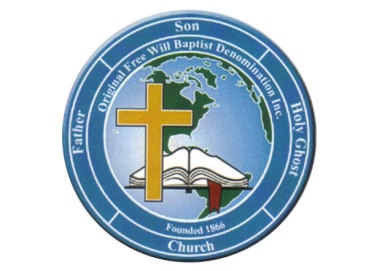 Theme: “I FOUND MY PLACE”“But now hath God set the members every one of them in the body, as it hath pleased him.”  1 Corinthians 12:18Convening atSidney Grove Church of Deliverance401 McIntyre RoadEllerbe, North Carolina 28338Bishop Arlester Simpson, PastorBishop Reginald S. Hinton, Sr.		President	Bishop Frederick E. Clarida, Sr.	Vice President	Sister Brenda Williams		Secretary	Minister Angela Smith			Assistant Secretary	Sister Barbara Harrison		Treasurer	Deacon Walter Massey		Assistant Treasurer	Sister Phyllis Johnson			ParliamentarianBishop Henry McLean			Bishop EmeritusTHE ORIGINAL CAPE FEAR AND SOUTWESTERNFREE WILL BAPTIST ANNUAL CONFERENCEVISIONWe are a Christian Conference sharing fundamental beliefs with a focus on maximizing our collective impact in the world for the Kingdom of God.MISSIONIt is our mission to:Support member churches in advancing the cause of ChristPromote adherence to the sound biblical beliefs of Original Free Will BaptistsTrain license and ordain ministers within our conferenceAssist member churches in leadership developmentSupport vibrant Christian fellowshipUtilize our collective strengths for the Kingdom of GodSaturday Morning, May 17, 2014Mid-Year Youth Session8:45 a.m.“Stepping Up & Stepping Out For Jesus”DO IT FOR THE LORD!(Age Group 12-18 years old)“Staying Strong For God Under Pressure”	Minister Thad Evans“Stepping Out & Stepping Up”			Elder Renee Wilson“Do It For The Lord”				Elder Kevin Mayhue(Age group 4 – 11 years old)Teachers/Presenters 			Elder Gloria McArthurMinister Angela BrutonTHE ORIGINAL CAPE FEAR AND SOUTHWESTERNFREE WILL BAPTIST ANNUAL CONFERENCEMID-YEAR SESSION“I FOUND MY PLACE”Saturday Morning, May 17, 20148:30 a.m.Registration of Delegates8:45 a.m.Praise and Worship			Conference Praise TeamBusiness Session			Bishop Reginald S. Hinton, Sr.					PresidingOpen the House for BusinessAcceptance of Printed ProgramsRoll Call of ChurchesConference UpdateWebsite updateThe GatheringNational ConventionBook of DisciplineInstallation Service For General Bishop Tripp“I FOUND MY PLACE”9:45 a.m.	A Place of Service	Elder Wayne McKoy, Sr.10:30 a.m.	Break10:40 a.m.	there is more to this	Brother jamal johnson11:25 a.m.	Break	11:35 a.m.	Blessings In My Place	Elder Robert McArthur12:20 a.m.	Wrap Up	12:30					Lunch